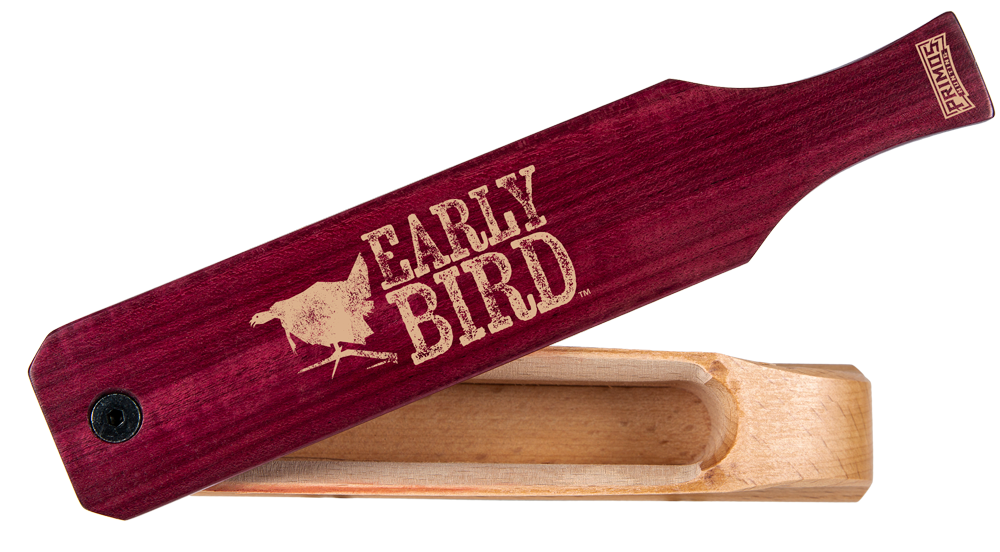 SKUNAMEUPCAVG RETAILPS2961Early Bird Box Call0-1013502961-6$29.95